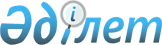 Об утверждении Правил аккредитации органов по подтверждению соответствия и испытательных лабораторий (центров)
					
			Утративший силу
			
			
		
					Постановление Правительства Республики Казахстан от 1 августа 2005 года N 800. Утратило силу постановлением Правительства Республики Казахстан от 28 апреля 2008 года N 396.



      


Сноска. Постановление Правительства Республики Казахстан от 1 августа 2005 года N 800 утратило силу постановлением Правительства РК от 28 апреля 2008 года 


 N 396 


. 






      В целях реализации 
 Закона 
 Республики Казахстан от 9 ноября 2004 года "О техническом регулировании" Правительство Республики Казахстан 

ПОСТАНОВЛЯЕТ:





      1. Утвердить прилагаемые Правила аккредитации органов по подтверждению соответствия и испытательных лабораторий (центров).




      2. Настоящее постановление вводится в действие по истечении десяти календарных дней после eго первого официального опубликования.

      

Премьер-Министр




      Республики Казахстан


Утверждены              



постановлением Правительства     



Республики Казахстан         



от 1 августа 2005 года N 800     




 


Правила






аккредитации органов по подтверждению соответствия






и испытательных лабораторий (центров)






 


1. Общие положения






      1. Настоящие правила разработаны в соответствии с 
 Законом 
 Республики Казахстан от 9 ноября 2004 года "О техническом регулировании" и устанавливают единые требования и порядок аккредитации органов по подтверждению соответствия и испытательных лабораторий (центров) (далее - лаборатории) в Республике Казахстан.




      2. Аккредитация осуществляется в отношении организаций и их филиалов, изъявивших желание получить официальное признание своего правомочия выполнять работы в определенной области подтверждения соответствия продукции, процессов и услуг.




      3. Аккредитация в Республике Казахстан осуществляется уполномоченным органом в области технического регулирования и метрологии (далее - уполномоченный орган) в соответствии с законодательством Республики Казахстан.




      4. Участниками аккредитации являются уполномоченный орган, заявитель, субъекты аккредитации, комиссия по рассмотрению материалов аккредитации (далее - комиссия), эксперты-аудиторы, которые руководствуются нормативными правовыми актами и нормативными документами по стандартизации в сфере подтверждения соответствия и аккредитации.



      Состав и положение о комиссии утверждается приказом уполномоченного органа. Решение комиссии носит рекомендательный характер.




      5. Критериями аккредитации являются требования нормативных правовых актов и нормативных документов по стандартизации в сфере подтверждения соответствия и аккредитации.




      6. Зарубежные заявители и их филиалы аккредитуются на тех же условиях и в том же порядке, что и заявители Республики Казахстан, если иное не установлено международными договорами, ратифицированными Республикой Казахстан.




 


2. Порядок проведения аккредитации






      7. Для получения аккредитации заявитель представляет в уполномоченный орган следующие документы (далее - материалы аккредитации):



      1) заявку на проведение аккредитации;



      2) область аккредитации;



      3) положение об органе по подтверждению соответствия или лаборатории;



      4) паспорт лаборатории (для лаборатории-заявителя);



      5) руководство по качеству;



      6) анкету-вопросник (для лаборатории-заявителя);



      7) заключение по результатам экспертной оценки технической компетентности (произвольной формы);



      8) копии документов, устанавливающие юридический статус заявителя, заверенные нотариально (учредительные документы, свидетельство о регистрации, статистическая карточка).



      В зависимости от заявленной области аккредитации заявитель представляет иные документы, необходимые для аккредитации, в соответствии с требованиями нормативных правовых актов и нормативных документов по стандартизации в сфере подтверждения соответствия и аккредитации.




      8. Документы, указанные в подпунктах 1)-6) 
 пункта 7 
, представляются по формам и содержанию, установленными государственными стандартами Республики Казахстан.




      9. Экспертная оценка технической компетентности (далее - экспертная оценка) осуществляется организациями, оказывающими услуги в области аккредитации и имеющими в своем штате экспертов-аудиторов по аккредитации, на условиях договора с заявителем и должна включать следующие этапы:



      1) экспертизу документов, представленных заявителем;



      2) проведение обследований с выездом на место;



      3) оформление заключения по результатам экспертной оценки.




      10. Аккредитация состоит из следующих этапов:



      1) рассмотрение комиссией материалов аккредитации;



      2) принятие уполномоченным органом решения об аккредитации или об отказе в аккредитации;



      3) утверждение области аккредитации в случае принятия решения об аккредитации;



      4) выдача аттестата аккредитации и регистрация в государственном реестре аккредитованных субъектов.




      11. Аккредитация осуществляется в течение тридцати календарных дней со дня получения уполномоченным органом материалов аккредитации.



      Заявителя письменно уведомляют о принятом решении в течение пяти дней с момента принятия решения.




      12. Решение уполномоченного органа об аккредитации является основанием для выдачи аттестата аккредитации и утверждения области аккредитации.




 


3. Аттестат аккредитации






      13. Аттестат аккредитации является документом, удостоверяющим факт официального признания правомочия субъекта аккредитации выполнять конкретные работы в соответствии с заявленной областью аккредитации. Форма аттестата аккредитации устанавливается уполномоченным органом.




      14. Аттестат аккредитации подлежит регистрации в государственном реестре аккредитованных субъектов.



      Срок действия аттестата аккредитации устанавливаются государственными стандартами Республики Казахстан.




      15. Одновременно с аттестатом аккредитации выдается в качестве обязательного приложения документ, устанавливающий область аккредитации, в котором указываются конкретные виды работ в заявленной сфере деятельности.




      16. Аттестаты аккредитации или эквивалентные им документы, выданные иностранными органами по аккредитации, признаются уполномоченным органом в соответствии с заключенными международными договорами.




 


4. Переоформление аттестата аккредитации






      17. Переоформление аттестата аккредитации осуществляется в случаях:



      1) изменения его организационно-правовой формы (реорганизации), местонахождения, наименования субъекта аккредитации;



      2) расширения или сокращения области аккредитации.




      18. Субъекту аккредитации необходимо в течение тридцати календарных дней с момента принятия решения подать в уполномоченный орган заявление о переоформлении аттестата аккредитации, в котором указываются новые сведения о субъекте аккредитации, расширении или сокращении области аккредитации.




      19. При наличии условий, предусмотренных в подпункте 1) 
 пункта 17 
 настоящих Правил, субъекту аккредитации необходимо приостановить деятельность по подтверждению соответствия и по проведению испытаний с целью подтверждения соответствия, проводимую согласно области аккредитации, и в срок не позднее тридцати календарных дней представить в уполномоченный орган изменения к материалам аккредитации для рассмотрения комиссией и принятия решения о переоформлении или об отказе в переоформлении аттестата аккредитации.




      20. Уполномоченный орган в течение тридцати календарных дней принимает решение о переоформлении или отказе в переоформлении аттестата аккредитации. При этом срок действия аттестата аккредитации остается прежним.



      При отказе в переоформлении аттестата аккредитации заявитель проходит аккредитацию в соответствии с 
 разделом 2 
 настоящих Правил.




      21. В случае невыполнения пунктов 
 18_ 
 и 
 19_ 
 настоящих Правил, уполномоченный орган отзывает аттестат аккредитации до выполнения лабораторией надлежащим образом указанных пунктов.



      При неустранении причин отзыва в течение трех месяцев, действие аттестата аккредитации прекращается.




 


5. Приостановление, аннулирование, признание






недействительным действия аттестата аккредитации






      22. Уполномоченный орган имеет право принять решение о приостановлении действия аттестата аккредитации сроком до шести месяцев в случаях:



      1) по инициативе заявителя;



      2) при выявлении нарушений требований нормативных правовых актов и нормативных документов по стандартизации в сфере подтверждения соответствия и аккредитации в течение срока действия аттестата аккредитации.



      В случаях, предусмотренных настоящим пунктом, уполномоченный орган издает приказ о приостановлении действия аттестата аккредитации, копия приказа направляется субъекту аккредитации и органам, осуществляющим государственный контроль за субъектами аккредитации.



      Аккредитованному субъекту необходимо со дня уведомления прекратить деятельность по подтверждению соответствия и по проведению испытаний с целью подтверждения соответствия, проводимую согласно области аккредитации и устранить нарушения.




      23. После устранения выявленных нарушений аккредитованный субъект представляет сведения об устранении указанных нарушений в уполномоченный орган для принятия решения о возобновлении действия аттестата аккредитации.



      Уполномоченный орган в течение четырнадцати календарных дней организует проверку по факту устранения нарушений, после чего в течение семи календарных дней принимает решение о возобновлении или отказе в возобновлении действия аттестата аккредитации.



      Неустранение выявленных нарушений влечет аннулирование аттестата аккредитации в соответствии с действующим законодательством.




      24. Аннулирование аттестата аккредитации производится судом в порядке, установленном законодательством Республики Казахстан, по заявлению уполномоченного органа в следующих случаях:



      1) при неустранении причин, по которым было приостановлено действие аттестата аккредитации, или при выявлении в течение срока действия аттестата аккредитации повторного нарушения требований, установленных нормативными правовыми актами в области технического регулирования;



      2) при выявлении нарушений в деятельности субъекта аккредитации, ставящих под сомнение его компетентность выполнять работы по подтверждению соответствия в установленной области аккредитации;



      3) при получении аттестата субъектом аккредитации предоставлена заведомо ложная информация.




      25. Заявитель имеет право обжаловать принятое решение в порядке и в сроки, установленные действующим законодательством Республики Казахстан.




      26. В случае утери аттестата аккредитации субъекту аккредитации необходимо:



      1) опубликовать в официальном печатном издании уполномоченного органа сведения о признании недействительным аттестата аккредитации с указанием номера, даты выдачи и срока действия аттестата аккредитации;



      2) подать заявление в уполномоченный орган о признании недействительным аттестата аккредитации и о выдаче дубликата аттестата с указанием номера аттестата аккредитации, даты выдачи, срока действия и утвержденной области аккредитации.



      К заявлению прилагается документ, подтверждающий опубликование сведений, предусмотренных подпунктом 1 
 пункта 26 
 настоящих Правил.




      27. Дубликат аттестата выдается в течение десяти календарных дней со дня подачи заявления.

					© 2012. РГП на ПХВ «Институт законодательства и правовой информации Республики Казахстан» Министерства юстиции Республики Казахстан
				